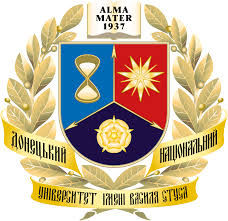 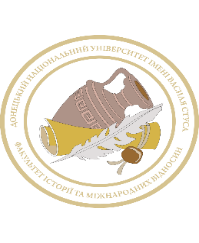 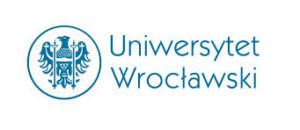 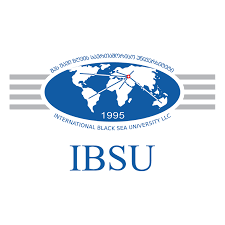 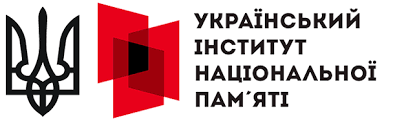 ДОНЕЦЬКИЙ НАЦІОНАЛЬНИЙ УНІВЕРСИТЕТ ІМЕНІ ВАСИЛЯ СТУСА ФАКУЛЬТЕТ ІСТОРІЇ ТА МІЖНАРОДНИХ ВІДНОСИНУКРАЇНСЬКИЙ ІНСТИТУТ НАЦІОНАЛЬНОЇ ПАМ’ЯТІВРОЦЛАВСЬКИЙ УНІВЕРСИТЕТМІЖНАРОДНИЙ ЧОРНОМОРСЬКИЙ УНІВЕРСИТЕТМОЛОДІЖНА НАУКОВА РАДАСТУДЕНТСЬКЕ НАУКОВЕ ТОВАРИСТВО ДОНЕЦЬКОГО НАЦІОНАЛЬНОГО УНІВЕРСИТЕТУ ІМЕНІ ВАСИЛЯ СТУСАЗапрошують до участі уVI Міжнародній науковій конференції студентів і молодих вчених«ТРАВНЕВІ СТУДІЇ 2024: ІСТОРІЯ, АРХЕОЛОГІЯ ТА МІЖНАРОДНІ ВІДНОСИНИ В УМОВАХ ВІЙНИ»,що відбудеться 2 травня 2024 р.за адресою: м. Вінниця, вул. Грушевського, 2До участі запрошуються студенти, аспіранти, молоді вчені для обговорення широкого кола проблем міжнародних відносин, історії, археології.  ПРОБЛЕМНЕ ПОЛЕ:Війна, деокупація, відновлення.Московсько-українські війни в історії та сучасності.Питання про міжнародний порядок в умовах повномасштабної війни.Досягнення та збереження миру в міжнародних відносинах.Нові виклики для публічної дипломатії та «м’якої сили».Історія в контексті інформаційної компоненти повномасштабної війни.Україна та Польща: досвід і практики сусідства.Археологічні студії: виклики, досягнення, перспективи.Суспільні виміри історії.Роль особистості в історії та сучасних міжнародних відносинах.Українське суспільство: ментальність та ідентичність.Історична наука у стримі XXI століття.У межах конференції заплановано робота секції «Травневі студії – Junior» за темою «Українці зі світовими іменами».За підсумками конференції передбачено підготовку електронного збірника матеріалів конференції, що буде розміщений на офіційному сайті ДонНУ імені Василя Стуса. Конференція відбудеться у змішаному форматі. По закінченні прийому заявок та їх розгляду учасникам буде надіслане офіційне запрошення на поданий e-maіl. Участь у конференції передбачає сплату внеску у розмірі 100 грн, що буде спрямований на підтримку студентів і викладачів, які боронять Україну у лавах ЗСУ та Нацгвардії.Для участі у конференції необхідно до 1 квітня 2024 року  надіслати тези доповідей, а також окремими файлами заявку учасника та копію квитанції (або скріншот) про сплату внеску у розмірі 100 грн на e-mail: travnevistudii2024@gmail.comВИМОГИ ДО ОФОРМЛЕННЯ ТЕЗСтруктура:Прізвище та ім’я автора (авторів) ліворуч, курсив.Назва навчального закладу повністю ліворуч, курсив.Назва доповіді (симетрично до тексту, великі літери, напівжирний шрифт).Ключові слова (3-5) мовою тез та англійською мовою (курсив).Основний текст.Джерела та література.Технічні параметри:Обсяг тексту – 2-3 сторінки.Набір – у редакторі WORD у вигляді комп’ютерного файлу з розширенням *.docШрифт – Times New Roman, кегль  14, Міжрядковий інтервал – 1; поля – по , абзац – .Список залучених джерел і літератури подається в алфавітному порядку. Бібліографічний опис здійснюється згідно з Національним стандартом «Інформація та документація. Бібліографічне посилання. Загальні положення та правила складання. ДСТУ 8302:2015».Посилання на джерела та літературу в тексті слід подавати у квадратних дужках – [16, с. 27], де перше  число  означає  їхній  порядковий  номер  у  прикінцевому  списку,  друге  –  номер сторінки (аркуша), звідки взята інформація.ЗРАЗОК ОФОРМЛЕННЯ ТЕЗПетренко Іван Донецький національний університет імені Василя СтусаОСОБЛИВОСТІ ФУНКЦІОНУВАННЯ ПОЛІТИЧНОЇ СИСТЕМИ СУЧАСНОЇ УКРАЇНИКлючові слова: 3-5 ключових слів чи словосполучень, відділених комамиKey words: 3-5 key words, separated by commas  Основний текст тезДжерела та література1. Біленчук П., Обіход Т. Небезпеки ядерної злочинності: аналіз вітчизняного і міжнародного законодавства. Юридичний вісник України. 2017. 20-26 жовтня (№ 42). С. 14–15.2. Генсон М.  Керування  освітою  та  організаційна  поведінка /  Пер.  з  англ.  Х. Проців. Львів: «Літопис», 2002. 384 с. 3. Матеріали Ради Народних комісарів Української Народної Республіки. ЦДАВО України (Центр. держ. архів вищ. органів влади та упр. України). Ф. 1061. Оп. 1. Спр. 8–12. 4. Шарая А. А. Принципи державної служби за законодавством України. Юридичний науковий електронний журнал. 2017. № 5. С. 115–118. URL: http://lsej.org.ua/5_2017/32.pdf.ЗРАЗОК ЗАЯВКИ УЧАСНИКАКОНТАКТИПоштова  адреса  оргкомітету: Факультет історії та міжнародних відносин ДонНУ  імені  Василя  Стуса,  вул. Грушевського . Вінниця, 21009. Електронна адреса оргкомітету: travnevistudii2024@gmail.comКоординатори: Мартинюк Лілія  +38068346970Мєлєкєсцев Кирило +380958142597Прізвище, ім’я, по батьковіНазва статтіНавчальний заклад / місце роботиКурс / посадаФорма участі (онлайн / заочна)Мобільний телефонE-mail